Making voice recordingsIt is recommended that you use Audacity to record. You may also record directly into Praat. Sustained [ɑː] for at least 6 secondsRainbow Passage
https://www.york.ac.uk/media/languageandlinguistics/documents/currentstudents/linguisticsresources/Standardised-reading.pdfConsider asking the service user to sing ‘Happy Birthday to You’ to hear pitch changes.See:Pert, S. (2023). Making a voice recording and evaluating the vocal frequency (pitch) and sound pressure level (loudness). https://www.speechtherapy.co.uk/page-19/page-14/Curtis, J. (2022). Tutorials: Voice. https://www.jamescurtisphd.me/tutorials/voice/acoustic-analysis-of-voiceFundamental frequencyPraat: Highlight sound fileView and EditHighlight section to be analysedPulses Voice report OR PitchGet pitch / Get minimum pitch / Get maximum pitchThe cismale range is approximately 100-140 HzThe gender-neutral range is approximately 145-175 HzThe cisfemale range is approximately 180-220 Hz(Davies, 2015, p. 122)  Sound Pressure Level – LoudnessPraat: Highlight sound fileView and EditHighlight section to be analysedIntensityGet intensity / Get minimum intensity / Get maximum intensityTable 2. Intensity of speech – Conversational Intensity Levels (CIL)Second and third sentences of the Rainbow Passage recorded at 30 cm from the speaker.(N=20 males, 20 females, trial 1 data)
(After Pausewang Gelfer & Ryan Young, 1997) Voice Disorder Screening: Smoothed Cepstral Peak Prominence (CPPS)Requires installation of the free plug-in: https://osf.io/t5hrv/ (Heller-Murray, 2022)Praat: Highlight sound fileCalculate CPPS >Single file…OKPlease accompany with subjective evaluations and 
refer to clinical guidelines on voice evaluation.ReferencesBoersma, P. and Weenink, D. (2023). Praat: doing phonetics by computer [Computer program]. Version 6.3.09, retrieved 2 March 2023 from http://www.praat.org/Curtis, J. (2022, 6th April 2023). Tutorials: Voice. https://www.jamescurtisphd.me/tutorials/voiceDavies, S., Papp, V. G., & Antoni, C. (2015). Voice and Communication Change for Gender Nonconforming Individuals: Giving Voice to the Person Inside. International Journal of Transgenderism, 16(3), 117-159. https://doi.org/10.1080/15532739.2015.1075931Heller Murray, E. (2022). Cepstral Peak Prominence – Praat with and without voice detection. https://osf.io/t5hrv/Pausewang Geifer, M. & Young, S. R. (1997). Comparisons of intensity measures and their stability in male and female speakers. Journal of Voice, 11(2), 178-186. https://doi.org/10.1016/S0892-1997(97)80076-8 	Pert, S. (2023). Making a voice recording and evaluating the vocal frequency (pitch) and sound pressure level (loudness). https://www.speechtherapy.co.uk/page-19/page-14/Clinical guidelinesAmerican Speech-Language-Hearing Association (ASHA) (2023). Voice Disorders. https://www.asha.org/practice-portal/clinical-topics/voice-disorders/Royal College of Speech and Language Therapists (RCSLT)(2023). Voice – guidance: Assessment. https://www.rcslt.org/members/clinical-guidance/voice/voice-guidance/#section-7Service user’s name:Service user’s ID number/reference/NHS number:Date of recording:dd/mm/yyyyDate of birth:dd/mm/yyyyGender identity:Name of professional:Role of professional carrying out evaluation:Location / site / Clinic:Speech analysed:Sustained [ɑː] - 2-3 second middle segmentRainbow PassageMean pitch: HzMinimum pitch: HzMaximum pitch: HzPitch range: (For connected speech) HzObservations/Comments:Speech analysed:Intensity Mean: dBMinimum intensity: dBMaximum intensity: dBIntensity range: (For connected speech) dBObservations/Comments:GroupMean CIL (dB)Standard deviationRange (dB)Both genders68.652.8560.21 to 77.72Cis males69.532.7760.59 to 79.00Cis females67.772.7159.82 to 76.44Speech analysed:Sustained [ɑː] - 2-3 second middle segmentSecond sentence of the Rainbow PassageCPPS graph:Praat: Praat PictureSave as 600-dpi PNG file…filenameMicrosoft Word: click on the picture on the right to replaceInsertPictures=Picture from FileSelect file saved in PraatResize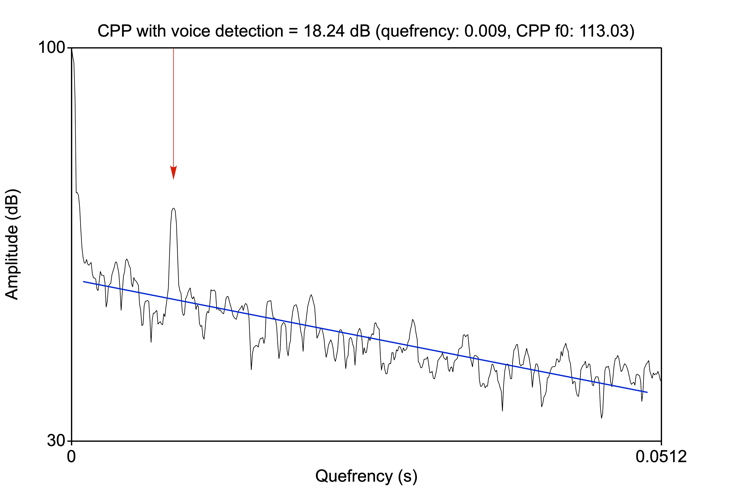 CCPPS with voice detection value:CPPS is <14.45 dB for [ɑː] vowel:Yes – voice disorder suspectedNo – voice disorder not suspectedCPPS is <9.33 dB for connected speech:Yes – voice disorder suspectedNo – voice disorder not suspectedObservations/Comments/Actions: